Классный час на тему «Памяти Беслана. 10 лет спустя».Цель: познакомить обучающихся с событиями в Северной Осетии 1 сентября 10 лет назад.Оборудование: 1.презентация; 2.компьютер; 3.экран; 4.проектор.Ход занятия1 сентября. День знаний. Этот день отмечает вся наша страна (2 слайд). Это 89 субъектов Российской Федерации. Северная Осетия тоже готовилась к празднику. Это маленькая республика на юге нашей огромной страны. Столица – город Владикавказ (3 слайд). Во всей республике проживает чуть больше 712 тысяч человек. А в городе Беслане (показать на карте), о котором сегодня будет идти речь, жителей всего-то 37 тысяч. Именно об этом городе 1 сентября 2004 года узнал весь мир.Итак, праздник, 1 сентября. Утром все ученики с красивыми букетами отправились на школьную линейку. Точно так же 1 сентября город Беслан готовился к началу учебного года. Дети пришли на праздник в свою родную школу. 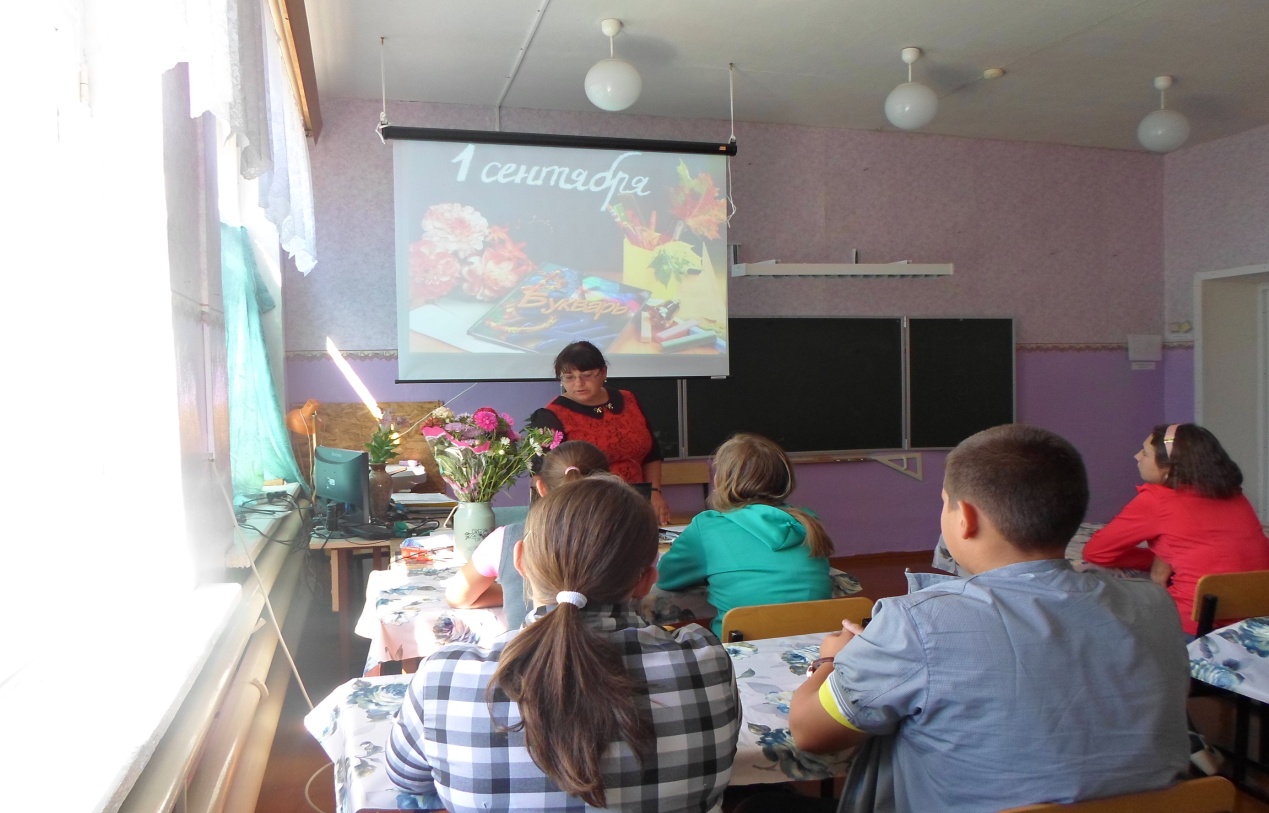 В 9 часов утра дети со 2-го по 11-ый класс уже выстроились на торжественную линейку на спортплощадке школы. Ожидался торжественный выход трех первых классов. Многие родители собрались вблизи школьного крыльца с фототехникой в руках в надежде запечатлеть первые школьные шаги своих детей.Ничего не предвещало беды! И вдруг во двор школы въехало несколько машин, прозвучали выстрелы (4 слайд).34 террориста окружили людей, собравшихся на торжественную линейку.Угрожая автоматами, они заставляли всех забегать в спортивный зал школы. Для запугивания людей главарь банды хладнокровно расстрелял двух жителей города Беслана.Больше тысячи людей попали в заложники. Среди них оказались в основном дети. На их глазах террористы минировали спортзал, взрывными устройствами опутывали потолок и стены (5, 6 слайды).В первые часы захвата террористы убили 17 человек. Чтобы не допустить штурма, террористы выставляли в окна школы детей, отказываясь вести переговоры. А в случае начала штурма угрожали взорвать захваченную школу. Время в Беслане остановилось.И только через два часа после захвата школы боевики выдвинули свои требования - личное присутствие президента республики для переговоров (7 слайд).Выбор объекта Теракт в Беслане был спланирован тщательнейшим образом.Школа № 1 являла собой выгодный объект для захвата в связи с большим количеством учащихся и крайне сложной структурой самого здания. Самое старое из бесланских средних учебных заведений, школа была построена в 1889 году.  За годы существования к основному зданию были добавлены другие секции, в результате чего к моменту теракта школа представляла собой весьма запутанную структуру из классных комнат, залов и коридоров. Дополнительное преимущество создавала форма школьного двора, которая позволяла захватчикам быстро и малыми усилиями перекрыть пути побега во время захвата.Другими факторами, сыгравшими на руку террористам, стали близость Беслана к границе с Ингушетией (лагерь террористов, из которого они отбыли ранним утром 1 сентября, находился в окрестностях ингушского села, расположенного на расстоянии порядка 30 километров от Беслана), относительно небольшое население города, а также гораздо более слабая система безопасности и ограниченное присутствие военных по сравнению с другими крупными населёнными пунктами Северной Осетии.Формирование отряда Окончательный состав вооружённой банды определился в конце августа. На случай неудачной акции в Осетии была также подготовлена  резервная  группа из 11 боевиков, которые должны были захватить среднюю школу в другой  станице  Республики Ингушетия. В состав группировки, отправившейся в Беслан, входили боевики, ранее занимавшиеся бандитизмом, будучи членами как криминальных группировок, так и незаконных вооружённых формирований. Многие из них принимали участие в боевых действиях в Чечне и Дагестане и неоднократно привлекались к уголовной ответственности за различные преступления, однако вскоре после ареста выходили на свободу.Возглавил банду 31-летний уроженец ингушского села  Руслан Хучбаров по прозвищу «Полковник» (8 слайд). На момент событий Хучбаров находился в федеральном розыске за совершение убийства. Скрывшись в Чечне, Хучбаров присоединился к отряду террористов. Подавляющее большинство террористов были чеченцами и ингушами, но помимо них в состав группы входили представители других национальностей. В частности, заложники отмечали особую жестокость уроженца Бердянска Владимира Ходова, по кличке «Абдулла», объявленного в 1999 году в розыск за изнасилование. Согласно официальной версии, участников теракта было 34, включая двух чеченских террористок-смертниц. Первый деньЗахватБольшое количество людей, присутствовавшее на линейке, не могло быстро пройти через главный вход. Террористы заставляли заложников выламывать окна, чтобы попасть внутрь (9 слайд).Стреляя в воздух, террористы загнали в здание школы более 1100 человек — детей, их родителей и родственников, а также сотрудников школы. Несколько террористов обошли школу со стороны Школьного переулка, чтобы отрезать людям путь к бегству. Несмотря на окружение, захвата избежали, по разным оценкам, от 50 до 150 человек — в основном старшеклассники, успевшие в суматохе выбежать со двора. Однако в заложниках оказалось много детей дошкольного возраста.Большинство заложников были загнаны в главный спортзал, тогда как остальные попали в тренажёрный зал, душевые и столовую. Террористы досконально знали план здания, что позволило произвести захват в течение нескольких минут. Загнав заложников в здание, террористы заставили всех сдать фото- и видеоаппаратуру, а также мобильные телефоны, которые разбивали. Снаружи школы были установлены камеры видеонаблюдения. Следующим шагом захватчиков стало баррикадирование здания. Для этой цели они отобрали порядка 20 мужчин и старшеклассников, которых заставили стаскивать стулья и парты к выходам и окнам. В спортзале взрывчатка была разложена на стульях и подвешена на баскетбольные кольца. Заложникам было приказано говорить только на русском языке, и малейшие отклонения от приказа жестоко пресекались. Когда заложники начинали плакать или шуметь, террористы стреляли в потолок или выдёргивали из толпы заложника, независимо от возраста и пола, угрожая расстрелом. Подобные акции устрашения использовались на протяжении всего захвата наряду с издевательствами и оскорблениями.ОсадаОперативный штаб распорядился эвакуировать жителей близлежащих домов, сформировать оцепление силами милиции, организовать контроль над радиоэфиром и, не отвечая на провокационный огонь из школы, блокировать близлежащие районы, убрать с простреливаемых мест весь автотранспорт и перекрыть движение по железнодорожному перегону «Беслан-Владикавказ».Между 16:00 и 16:30 в здании школы прогремел взрыв, и раздались выстрелы. Рядом с заложниками, баррикадировавшими здание, подорвалась одна из шахидок. В результате взрыва получил тяжёлое ранение находившийся рядом боевик, а заложников, оставшихся в живых, террористы расстреляли во избежание потенциального сопротивления. Количество убитых составило 21 человек. Вечером в Беслан прилетел доктор Рошаль, но его не пустили к заложникам. Заложники были вынуждены питаться лепестками принесённых ими цветов и мочить одежду в изредка приносимых помойных вёдрах, высасывая эту жидкость. Но даже при этом до многих вода просто не доходила.Второй деньВ 16 часов захваченную школу посетил бывший президент Ингушетии Руслан Аушев, единственный, кому удалось вести переговоры с террористами лицом к лицу (10 слайд).На просьбы Аушева разрешить дать заложникам пищу и воду лидер террористов заявил, что заложники добровольно держат сухую голодовку, но согласился отпустить группу заложников из 24 человек (матери с детьми грудного возраста) (11 слайд). Через несколько часов после ухода Аушева террористы заметно ожесточились: изначально выпускавшие заложников в туалет и приносившие вёдра с водой в спортзал, боевики отказали и в том, и другом, вынудив заложников пить собственную мочу. Жаркая погода, смрад и отсутствие вентиляции в зале ещё больше усугубляли состояние заложников: многие теряли сознание.Третий деньК утру третьего дня заложники обессилели до такой степени, что уже плохо реагировали на угрозы террористов. Многие, особенно дети и больные сахарным диабетом, падали в обморок, тогда как другие бредили и испытывали галлюцинации.  В 13:05 в спортзале последовательно произошли два мощных взрыва с интервалом примерно в полуминуты, в результате чего произошло частичное обрушение крыши.Сразу после взрывов террористы открыли огонь по спасателям.  Ещё через несколько минут заложники начали выпрыгивать через окна и выбегать через входную дверь во двор школы. Террористы, находившиеся в южном крыле школы (включавшем столовую и мастерские), открыли по ним огонь из автоматического оружия и гранатомётов, вследствие чего погибли 29 человек.Оставшихся в живых людей боевики начали перегонять из спортзала в актовый зал и столовую, при этом многих заложников, неспособных самостоятельно передвигаться, террористы добили при помощи автоматов и гранат.Через пять минут после первых взрывов был отдан приказ подразделениям «Альфа» и «Вымпел»  приступить к операции по спасению заложников и обезвреживанию террористов (12 слайд). Носилок не хватало, поэтому местные жители изготавливали их из любого доступного материала, включая одеяла и переносные лестницы (13 слайд).  Также не хватало машин «Скорой помощи», и бесланцы увозили пострадавших на собственных автомобилях в городскую больницу, а особо тяжело раненых — во Владикавказ.Из воспоминаний очевидцев этого кошмара:  “Через окно из спортзала перелезла маленькая девочка и упала возле стены школы. Ей очень тяжело. Она контужена и у нее сломана нога.   Ценой неимоверных усилий она поднялась на ноги. Поднялась и стоит. А вокруг стрельба. Спецназовцы ей буквально орали из окон: "Что ты делаешь! Ложись! Ложись на землю!". Но она никого не слышала - она была контужена и ранена, ее буквально качало у стены. И тут она совершила совершенно невероятное:  она полезла обратно в спортзал! Ей кричали: “Что ты делаешь! Назад! Ложись!”.  Но она залезла в спортзал – у нее там оставалась мама. Позже разыскали эту девочку. Ее зовут Аида Сидакова. Она выжила и выздоровела. Мама тоже жива.” (14-17 слайды).Операция по ликвидации террористов продлилась почти до полуночи. ЖертвыПогибшиеВ результате теракта в Беслане погибло 334 человека, большинство из которых составили заложники, включая 186 детей, ранено 800 человек. Окончательные цифры распределились следующим образом (18 слайд):Также во время штурма здания погибли 10 сотрудников ЦСН ФСБ — самое большое количество потерь в ходе одной операции за всю историю российского спецназа. По сложившейся традиции, в спортзале школы, где три дня удерживались заложники, зажигают свечи, приносят венки и цветы, игрушки и бутылки с водой (заложникам практически не давали пить) (19, 20 слайды).Президент Владимир Путин во время посещения больницы, где находились пострадавшие в результате захвата террористами бесланской школы (21 слайд).Кладбище, где похоронены дети, называют Городом Ангелов (22-25 слайды).Трагедия в Беслане потрясла всех…  (26, 27 слайды). Погибли люди… погибли невинные, беззащитные дети!!! (28 слайд).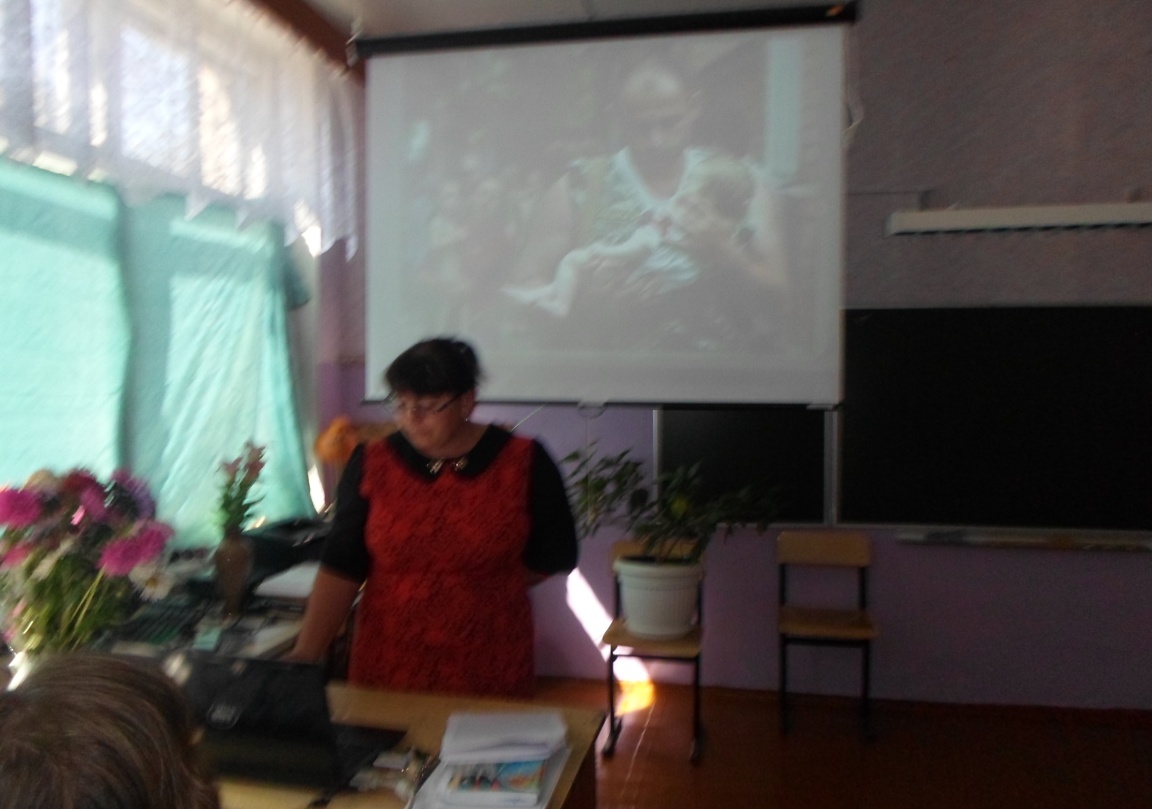 